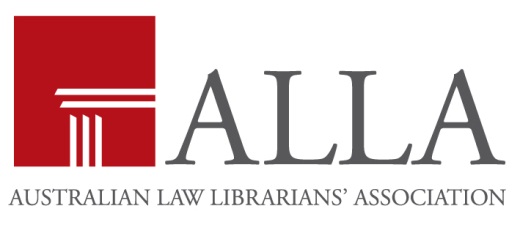 Nominations for the Board of Directors of the Australian Law Librarians' Association (ALLA) LimitedThe Australian Law Librarians' Association is seeking nominations for the Board of Directors, in accordance with the ALLA Constitution and the Corporations Act 2001 (Cth): Vice President (3 year term consisting of Vice President, President, Past President)General Directors (2 year term)Benefits of acting on the Board of Directors The ALLA Board is comprised of voluntary positions. We understand that this requires time and commitment from members, which can be difficult to find in our busy lives. However, contributing to your professional association brings many personal and professional benefits, including: Professional development – working with colleagues from across different organisations and sectors, learning and applying new skills and the opportunity to be involved with a wide variety of projects and advocacy initiatives. Personal development – working with different personalities from different workplaces in a virtual environment and increasing experience and transferable skill sets. Networking – opportunities locally, nationally and internationally to meet, share and collaborate with colleagues and like-minded professionals. Practical training – learn and put into practice the duties and obligations of being a Director and the requirements of good corporate governance. Active involvement – be a part of the future direction and decision making of your professional organisation. Duties and Responsibilities of Directors The Australian Law Librarians' Association is a company limited by guarantee. "Directors and officers control the destiny of the company, not for their own benefit but rather for the benefit of all members" - Duties of Officers and Directors, Chartered Secretaries Australia It is expected that Board members be available to attend teleconferences regularly (monthly and ad hoc) and attend a face-to-face meeting twice per year (travel to face-to-face meetings is funded by the Association). Directors re also expected to attend the ALLA conference where possible.Training As a Director on the ALLA Board, you will be provided access to training and resources on corporate governance. NOMINATION FORM Nominees should be ordinary members of the Association and will represent the interests of the Association overall rather than those of a particular constituency or division. Nominations must be in writing and must be signed by two financial members of the Association and include the consent in writing of the nominee. Nomination forms must be accompanied by a current curriculum vitae which provides full details of academic and professional qualifications and a 100-word statement of professional concerns which details what the nominee feels are the important goals for ALLA Ltd over the coming year and beyond. The curriculum vitae should be arranged under headings of present positions, previous positions and professional activities. Nominations must be lodged at least 14 days before the AGM i.e. COB Thursday 1 October 2020.Where there are multiple nominations for the same position, the candidates will be posted on the Company website by 8 October 2020. Should there be only one nomination the candidate nominated will be deemed to be elected to that position and the result announced at the AGM. If the number of candidates standing for election exceeds the number of vacancies, balloting lists will be prepared.                                                Australian Law Librarians’ AssociationDirector Nomination FormConsent of Nominee I __________________________________________________________________ (Print full name) of _________________________________________________________________ (Address) agree to be nominated for election to the Board of the Australian Law Librarians’ Association Ltd in the role of __________________________________________ . (Example: Vice President, Secretary, etc.) I have read the ALLA Ltd Constitution and understand the commitment and intellectual contribution I will be expected to make. Signed _______________________ Date _______________________ Curriculum Vitae – A brief outline of education and experience (less than 300 words)Reasons for Nomination – What will you bring as a director of ALLA Ltd? (less than 300 words)Nomination by 2 Members of Australian Law Librarians’ Association I __________________________________________________________________ (Print full name) of _________________________________________________________________ (Address) nominate ___________________________________________________________ for election to the Board of the Australian Law Librarians’ Association Ltd. Signed _______________________ Date    _______________________ And I __________________________________________________________________ (Print full name) of _________________________________________________________________ (Address) nominate ___________________________________________________________ for election to the Board of the Australian Law Librarians’ Association Ltd. Signed _______________________ Date    _______________________